Copyright ©2004 Health Forum. All rights reserved.
Please report problems to webmaster.healthforum@aha.com
HFM is published by Health Forum, Inc.
an American Hospital Association information company. 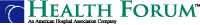 HOSPITALS & HEALTH NETWORKS | HEALTH FORUM JOURNAL | HEALTHCARE'S MOST WIRED MAGAZINE | TRUSTEE | HEALTH FACILITIES MANAGEMENT | MATERIALS MANAGEMENT IN HEALTH CARE | BUYER'S GUIDE FOR THE HEALTHCARE MARKET